3АРАР                                                                                   ПОСТАНОВЛЕНИЕ№ 73 от «16» .   О предоставлении в постоянное бессрочное пользование земельных участков         Рассмотрев заявление директора Муниципального бюджетного учреждения "Миякинский центральный Дворец культуры муниципального района Миякинский район Республики Башкортостан" о предоставлении в постоянное бессрочное пользование земельных участков для размещения объектов СДК, руководствуясь ст. 11, п. 1 ст. 20 Земельного кодекса РФ21.07.1997 г. № 122-ФЗ________________________________________________________________________________________________  ПОСТАНОВЛЯЮ:Предоставить Муниципальному бюджетному учреждению "Миякинский центральный Дворец культуры муниципального района Миякинский район Республики Башкортостан" в постоянное бессрочное пользование следующие земельные участки: площадью . с кадастровым номером 02:40:091401:48, расположенный по адресу: РБ, Миякинский район, село Курманайбашево, улица Королева, дом 14; площадью . с кадастровым номером 02:40:091001:118, расположенный по адресу: РБ, Миякинский район, село Родниковка, улица Молодежная, дом 8; площадью . с кадастровым номером 02:40:090501:72, расположенный по адресу: РБ, Миякинский район, село Ерлыково, улица Центральная, дом 38; площадью . с кадастровым номером 02:40:090201:199, расположенный по адресу: РБ, Миякинский район, село Кызыл-Чишмы, улица Центральная, дом 25;  для размещения объектов СДК.Муниципальному бюджетному учреждению "Миякинский центральный Дворец культуры муниципального района Миякинский район Республики Башкортостан" зарегистрировать право постоянного бессрочного пользования земельными участками в отделе по Миякинскому району Управления Федеральной службы государственной регистрации, кадастра и картографии по РБ.Контроль за исполнением настоящего постановления возложить на председателя КУС Минземимущества РБ по Миякинскому району Давлетшина И.Ш.Глава Администрации                                                                         Р.Я. ТуктаровБАШ#ОРТОСТАН РЕСПУБЛИКА*ЫМИ(К( РАЙОНЫМУНИЦИПАЛЬ РАЙОНЫМИ(К( АУЫЛ  СОВЕТЫ АУЫЛ БИЛ(М(*Е ХАКИМИ(ТЕИНН 0238001480ОРГН 1020200677386452080, #ыр1ы2-Ми9к9 ауылы, !5б9й2уллин урамы,137,Тел. (834788) 2-10-85, факс (834788) 2-10-85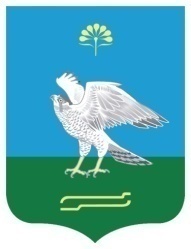 АДМИНИСТРАЦИЯСЕЛЬСКОГО ПОСЕЛЕНИЯМИЯКИНСКИЙ СЕЛЬСОВЕТМУНИЦИПАЛЬНОГО РАЙОНАМИЯКИНСКИЙ РАЙОНРЕСПУБЛИКИ БАШКОРТОСТАНИНН 0238001480ОРГН 1020200677386452080, село Киргиз-Мияки, улица Губайдуллина, 137,Тел. (834788) 2-10-85, факс 2-10-85